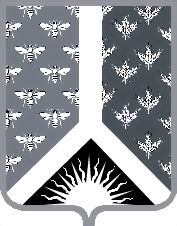 Кемеровская областьНовокузнецкий муниципальный районАдминистрация Новокузнецкого муниципального районаПОСТАНОВЛЕНИЕот 19.06.2019 №  105г. НовокузнецкО проведении муниципального этапа смотра-конкурса по благоустройству и озеленению территорий муниципального образования «Новокузнецкий муниципальный район» «Кузбасс – объединяет нас!»Руководствуясь распоряжением Правительства Кемеровской области – Кузбасса от 03.06.2019 № 323-р «О проведении областного смотра-конкурса по благоустройству и озеленению территорий муниципальных образований Кемеровской области «Кузбасс – объединяет нас!», и в целях развития инициатив жителей Новокузнецкого муниципального района, широкого вовлечения населения, органов местного самоуправления, общественных организаций в работы по благоустройству жилых домов, дворовых и уличных территорий, озеленению придомовых территорий Новокузнецкого муниципального района:Провести муниципальный этап смотра-конкурса по благоустройству и озеленению территорий муниципального образования «Новокузнецкий муниципальный район» «Кузбасс – объединяет нас!».Утвердить состав комиссии по проведению муниципального этапа смотра-конкурса по благоустройству и озеленению территорий муниципального образования «Новокузнецкий муниципальный район» «Кузбасс – объединяет нас!» согласно приложению № 1 к настоящему постановлению.Утвердить Положение о проведении муниципального этапа смотра-конкурса по благоустройству и озеленению территорий муниципального образования Новокузнецкий муниципальный район «Кузбасс – объединяет нас!» согласно приложению № 2 к настоящему постановлению.Рекомендовать главам сельских поселений Новокузнецкого муниципального района принять участие в муниципальном этапе смотра-конкурса по благоустройству и озеленению территорий муниципального образования «Новокузнецкий муниципальный район» «Кузбасс – объединяет нас!».Опубликовать настоящее постановление в Новокузнецкой районной газете «Сельские вести» и разместить на официальном сайте муниципального образования «Новокузнецкий муниципальный район» www.admnkr.ru в информационно-телекоммуникационной сети «Интернет».Настоящее постановление вступает в силу со дня, следующего за днем его официального опубликования.Контроль за исполнением настоящего постановления возложить на заместителя главы – руководителя аппарата И.И. Вавилова.Глава Новокузнецкого муниципального района 					   А.В. ШарнинПриложение № 1к постановлению администрации Новокузнецкого муниципального районаот 19.06.2019 № 105Состав комиссии по проведению муниципального этапа смотра-конкурса по благоустройству и озеленению территорий муниципального образования «Новокузнецкий муниципальный район» «Кузбасс – объединяет нас!»Члены организационного комитета:Заместитель главы Новокузнецкогомуниципального района – руководитель аппарата				И.И. ВавиловПриложение № 2к постановлению администрации Новокузнецкого муниципального  районаот 19.06.2019 № 105Положениео проведении муниципального этапа смотра-конкурса по благоустройству и озеленению территорий муниципального образования «Новокузнецкий муниципальный район» «Кузбасс – объединяет нас!»Общие положенияРаспоряжением Правительства Кемеровской области - Кузбасса объявлен областной смотр-конкурс по благоустройству и озеленению территорий муниципальных образований Кемеровской области «Кузбасс – объединяет нас!».1.2. Настоящее Положение определяет порядок организации и проведения муниципального этапа смотра-конкурса по благоустройству и озеленению территорий муниципального образования «Новокузнецкий муниципальный район» «Кузбасс – объединяет нас!».1.3. Муниципальный этап смотра-конкурса по благоустройству и озеленению территорий муниципального образования  «Новокузнецкий муниципальный район» «Кузбасс – объединяет нас!» проводится с целью развития инициатив жителей Новокузнецкого муниципального района, широкого вовлечения населения, органов местного самоуправления, общественных организаций в работы по благоустройству жилых домов, дворовых и уличных территорий, озеленению придомовых территорий и посвящен празднованию в Российской Федерации и Кемеровской области Года театра и 300-летия образования Кузбасса.1.4. Проведение смотра-конкурса осуществляется комиссией по проведению муниципального этапа смотра-конкурса по благоустройству и озеленению территорий муниципального образования «Новокузнецкий муниципальный район» «Кузбасс – объединяет нас!» (далее районная комиссия).Порядок и условия проведения конкурсного отбора2.1. Муниципальный этап смотра-конкурса по благоустройству и озеленению территорий муниципального образования «Новокузнецкий муниципальный район» «Кузбасс – объединяет нас!»  проводится с 20 июня 2019 года по 20 июля 2019 года.2.2. Муниципальный этап смотра-конкурса по благоустройству и озеленению территорий муниципального образования «Новокузнецкий муниципальный район» «Кузбасс – объединяет нас!» проводится по следующим номинациям: «Двор образцового содержания», «Подъезд образцового содержания», «Лучшая совместная инициатива населения и управляющей компании», «Лучший балкон, лоджия», «Лучший цветник, клумба», «Лучшая частная усадьба», «Дружный дворик».2.3. В смотре-конкурсе участвуют жители Новокузнецкого муниципального района, старшие улиц, старшие домов.2.4. Сельские поселения Новокузнецкого муниципального района представляют на рассмотрение районной комиссии одну заявку по каждой из номинаций.2.5. Заявки заверяются главой сельского поселения и передаются в районную комиссию до 20 июля 2019 года, с приложением следующих материалов:- список участников смотра-конкурса с указанием личных данных (фамилия, имя, отчество, адрес проживания, номер телефона, место работы – должность);- информация об объектах, представленных на смотр-конкурс (описание выполненных работ, установленных элементов, оформленных клумб и цветочных композиций и т.д.);- фотоматериалы (на электронном и бумажном носителях). 2.6. Участники конкурса, не представившие полный комплект документов, не допускаются к участию в конкурсном отборе.3. Подведение итогов муниципального этапа смотра-конкурса по благоустройству и озеленению территорий муниципального образования «Новокузнецкий муниципальный район» «Кузбасс – объединяет нас!»3.1. Районная комиссия организует просмотр представленных работ 
в период с 26 июля 2019 года по 29 июля 2019 год. Подведение итогов муниципального этапа смотра-конкурса по благоустройству и озеленению территорий муниципального образования «Новокузнецкий муниципальный район» «Кузбасс – объединяет нас!» осуществляется в срок до 30 июля 2019 года на заседании районной комиссии.3.2. Районная комиссия в каждой номинации определяет победителя. Решение районной комиссии принимается путем открытого голосования простым большинством голосов членов комиссии, присутствующих на заседании, и оформляется Протоколом. При равенстве голосов членов районной комиссии голос председательствующего является решающим.3.3. Заседание районной комиссии является правомочным, если на нем присутствует не менее 2/3 членов состава комиссии.3.4. В Протоколе заседания указывается победитель в соответствии 
с каждой номинацией. Победителям муниципального этапа смотра-конкурса по благоустройству и озеленению территорий муниципального образования «Новокузнецкий муниципальный район» «Кузбасс – объединяет нас!» вручаются Почетные грамоты администрации Новокузнецкого муниципального района и они проходят в областной этап смотра–конкурса по благоустройству и озеленению территорий Кемеровской области «Кузбасс – объединяет нас!». Участникам муниципального этапа смотра-конкурса по благоустройству и озеленению территорий муниципального образования «Новокузнецкий муниципальный район» «Кузбасс – объединяет нас!», не прошедшим в областной этап, вручаются Благодарственные письма администрации Новокузнецкого муниципального района.Районная комиссия и критерии оценки4.1. Руководство работой районной комиссии осуществляет председатель районной комиссии, а в его отсутствие - заместитель председателя районной комиссии.4.2. Районная комиссия определяет процедуру проведения смотра-конкурса, обеспечивает сбор и хранение документов, представленных на смотр-конкурс.4.3. Районная комиссия определяет победителей смотра-конкурса 
в соответствии со следующими критериями:4.3.1. Номинация «Дружный дворик», «Лучшая совместная инициатива населения и управляющей компании»:  - состояние малых архитектурных форм (скамейки, столики, тумбы); 	- состояние площадки для стоянки автомобилей;  - наличие оборудованного места для отдыха взрослых;  - состояние детских игровых и спортивных площадок;  - содержание зеленых насаждений: клумб, деревьев, кустарников, мини-скверов, альпийских горок;  - уборка дорог и подъездов к зданиям;  - состояние и благоустройство площадки возле мусоросборника (при наличии);  - размещение элементов благоустройства двора (поделки), выполненных жителями;  - индивидуальное оформление придомовой территории в соответствии 
с заявленной тематикой конкурса;4.3.2. Номинация «Подъезд образцового содержания»:  - наличие старшего по подъезду;  - санитарное состояние подъезда;  - освещенность подъезда: вход в подъезд, лестничные площадки, карманы;  - оригинальность в обустройстве территории подъезда в соответствии 
с заявленной тематикой конкурса;  - исправность оконных рам, дверных блоков в подъездах, сохранность лестничных перил, почтовых ящиков, наличие номерных знаков на дверях квартир, табличек с номерами подъездов, с указанием телефонов ремонтно-эксплуатационных участков, аварийных служб, участковых уполномоченных полиции;  - наличие в подъезде доски объявлений, информационных стендов 
для жителей подъезда, отсутствие самовольного размещения объявлений 
на дверях подъезда, стенах дома;  - участие жителей в поддержании санитарного состояния подъезда: организация ремонта, благоустройства подъезда, проведение субботников по уборке подъезда, подготовка к зиме;   - участие жителей подъезда в обеспечении общественной безопасности: разъяснительная работа с жильцами по их поведению в чрезвычайных ситуациях, противодействию угрозам терроризма (инструкции, беседы, памятки);  - оказание помощи одиноким престарелым, инвалидам, ветеранам, забота о детях и подростках;  своевременная оплата жилья и коммунальных услуг, отсутствие просроченной задолженности за жилищно-коммунальные услуги у жителей дома;4.3.3. Номинации «Лучший балкон, лоджия», «Лучший цветник, клумба»:	 - эстетичность внешнего вида балкона, цветника, клумбы;	 - наличие цветов, декоративных элементов, оригинальность дизайна, соблюдение тематики конкурса;	 - поддержание чистоты и порядка на балконе, в цветнике, в клумбе.4.3.4. Номинации «Двор образцового содержания», «Лучшая частная усадьба»:   - ограждение и благоустройство приусадебного участка;   - оригинальное оформление и состояние дома (окна, карниз), входная группа (калитка, ворота);   - наличие в палисадниках зеленых насаждений, цветов, элементов декора;   - состояние ограды палисадника;   - организация мест отдыха для взрослых и детей (столы для игр, скамейки, гамаки, качели);   - наличие адресной таблички (наименование улицы, номер дома);   - индивидуальное оформление придомовой территории с использованием заданной тематики.   4.4. По каждому критерию в каждой номинации членами районной комиссии начисляются баллы от 1 до 5.Информационное обеспечение муниципального этапа смотра-конкурса по благоустройству и озеленению территорий муниципального образования «Новокузнецкий муниципальный район» «Кузбасс – объединяет нас!»Информация о проведении смотра-конкурса по благоустройству и озеленению территорий муниципального образования «Новокузнецкий муниципальный район» «Кузбасс – объединяет нас!» размещается в районной газете «Сельские вести» и на официальном сайте муниципального образования «Новокузнецкий муниципальный район» www.admnkr.ru в информационно-телекоммуникационной сети «Интернет».Заместитель главыНовокузнецкого муниципального района – руководитель аппарата				                                      И.И. ВавиловПредседатель организационного комитета  Вавилов Игорь Иванович       заместитель главы Новокузнецкого муниципального района – руководитель аппаратаЗаместитель председателя организационного комитетаКалугина Людмила Валентиновназаместитель главы Новокузнецкого муниципального района по социальным вопросамЗеленская Елена Васильевнапредседатель Совета народных депутатовНовокузнецкого муниципального района;Параднев Андрей Олеговичпервый заместитель главы Новокузнецкого муниципального района;Гончарова Алена Викторовназаместитель главы Новокузнецкого муниципального района по экономике;Лапандина Ольга Александровнаначальник Финансового управления по Новокузнецкому району;Кудрявцева Ирина Игоревнаначальник отдела архитектуры и градостроительства администрацииНовокузнецкого муниципального района;Волкова Ольга Анатольевнапредседатель комитета по культуре и национальной политике администрации Новокузнецкого муниципального района;Горшкова Ирина Алексеевнаначальник управления образования администрации Новокузнецкогомуниципального района;Галыгина Елена Валерьевнаначальник управления по вопросам молодежной политики, туризма и спорта администрации Новокузнецкого муниципального района;Еловикова Диана Геннадьевнапресс-секретарь главы Новокузнецкого муниципального района.